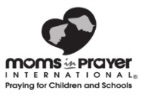 國際媽媽禱告網禱告單Prayer Sheet          2017 年 5 月15日讚美 Adoration：以神是誰來讚美祂，包括祂的屬性、名字、性格。這段時間不提禱告蒙應允或代禱事項。(8-10分鐘)神的屬性:    神是我们的伸冤者  God is our Defender定義:   神在危難中保護我們，他拯救我們脫離危險，救我們脫離兇惡，護衛我們免受傷害。         他是我們的護衛，是我們的盾牌，是我們的避難所。
 經文: 申命記 10:17-18    因為耶和華─你們的神─他是萬神之神，萬主之主，至大的神，大有能力，大而可畏，不以貌取人，也不受賄賂。他為孤兒寡婦伸冤，又憐愛寄居的，賜給他衣食。詩篇 68:5    神在他的聖所作孤兒的父，作寡婦的伸冤者。詩篇 72:4    他必為民中的困苦人伸冤，拯救窮乏之輩，壓碎那欺壓人的。認罪 Confession：安靜默禱。由讚美那步驟流暢地傳到這步驟。組長負責做開始和結束時禱告。(2-3分鐘)      我們若認自己的罪，神是信實的，是公義的，必要赦免我們的罪，洗淨我們一切的不義。(約一1:9)感恩 Thanksgiving：為神所作的和應允了的祈禱感恩。由認罪那步驟流暢地傳到這步驟。這個時候不為代禱事項祈求。(5-8分鐘)   凡事謝恩；因為這是神在基督耶穌裡向你們所定的旨意。 (帖前書5:18) 代禱 Supplication：到神的面前為別人禱告。可以分成兩，三個人的小組。(30-40分鐘)為學校代禱：(10分鐘) 求主在校園裡面施行公義，為所有受到霸凌的孩子伸冤。求主讓霸凌遠離校園。求主保護、保佑我們每一位孩子在學校受到公正的對待。求主掌管每位教育委員會成員的心思意念，做出合神心意的決定。為「國際媽媽禱告網」代禱：  (5分鐘)祈求聖靈感動，激勵更多媽媽，成立新的媽媽禱告小組，為孩子、為學校守望禱告。為孩子代禱 - 每位媽媽決定今天為自己的那一個孩子禱告。(10-15分鐘)經文:  我的神我的主啊，求你奮興醒起，判清_______的事，伸明_______的冤！   （詩篇 35:23）                                                                                                                               特別需要代禱:(每個媽媽為她孩子的一個特別需要祈求，每次祇為一個孩子禱告，此起彼落的之為這孩子禱告到你心中覺得對這孩子的需要感到安息。)媽媽 ________ 的孩子________：媽媽 ________ 的孩子________：媽媽 ________ 的孩子________：為媽媽自己/家人/朋友/老師代禱:  (5分鐘)    經文:  我的神我的主啊，求你奮興醒起，判清_______的事，伸明_______的冤！   （詩篇 35:23）                                                                                                                               为____________________祷告：为____________________祷告：为____________________祷告：為得救代禱:  求主開_________的眼睛得開,使_________從黑暗中歸向光明,從撒但權下歸向神; 求主使________因信我主耶穌基督,得蒙赦罪,和一切成聖的人同得基業。 (參徒26:18)感謝主，禱告蒙應允：                        謹記：在小組內的禱告事項，不可在小組以外提及。